Year 5/6 PECREATE A SPORTS FESTIVALYou are to create a brand new sports festival for pupils at your school. Think about the following:• Who do we want to invite to take part in festival?  What age(s) will they be? • How many participants?• Will they all come from just your school or others in the area?• Boys or girls or both?What rules are you going to play to?• How will participants be invited? (You may need to create a poster?)• What facilities and equipment is available?• What time will it start and finish?• Prizes and certificates?• What happens if someone hurts himself or herself?• Will they get changed here or before they arrive?• Should we invite people to watch? If so who and how will they be supervised?• Can we involve the local press? Will someone take photos or video?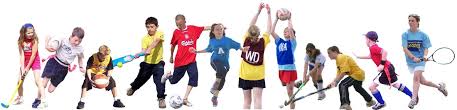 Talk it through with someone in your class or family member to see if there is anything else you haven’t thought of!Have fun, stay active, stay safe Year 5/6 PEINVENT A SPORT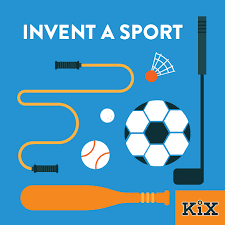 You are to create a brand new sport. Your work must include the following:The name of your sport- make it exciting!!!Posters promoting the new sport with a logo.A rule book, which must explain how the game is played, how it is won, anything players can and/or can’t do and the consequences. What else may you need to include? Kit designs and styles, which may include protection if it is dangerous!Pitch/court markings and dimensions.Equipment – draw these out – They could even be a brand new item that has not been invented yet?Drills to help coach new players when training.Talk it through with someone in your class or family member to see if there is anything else you haven’t thought of!Have fun, stay active, stay safe Year 5/6 further ideasHere are a list of recommended links of videos which can be followed (all are free of charge);Active EssexKeep Essex Active YouTube Channel: https://www.activeessex.org/keep-essex-active-youtube/A Monday to Sunday timetable of ‘classes’ live on their You Tube Channel covering 4 areas- Gentle exercise, High impact, Health and wellbeing and Active families.Keep Essex Active from Home: https://www.activeessex.org/keep-essex-active/Youth Sport Trust #StayHomeStaySafewww.youthsportstrust.org/free-home-learning-resource-primaryPrimary and Early years sections. Early years there are 4 resources. Primary there are 3 resource areas- 1) PE home learning (athletics, dance, games, gymnastics, health related exercise, inclusion, locomotion, outdoor and adventure) 2) 60 second challenges (x20 challenges) 3) Active learning- how to include English and Maths in physical activitiesSport England- Stay in work out initiative- Get active at home, Get active outdoors tabs for further linkshttps://www.sportengland.org/stayinworkoutChange4life Activities for Childrenhttps://www.nhs.uk/change4lifeChance to Shine crickethttps://www.chancetoshine.org/staying-active-during-the-covid-19-outbreak?utm_source=Portal+Teachers&utm_campaign=5811d5dc45-EMAIL_CAMPAIGN_2020_04_24_03_37&utm_medium=email&utm_term=0_b4486fc5f7-5811d5dc45-138455733Cosmic Kids Yoga – Youtube- Yoga and Mindfulness is the focushttps://www.youtube.com/results?search_query=cosmic+yoga+Joe Wicks Kids Workouts – YoutubeHIIT (High Intensity Interval Training) sessions for children  (5min videos can be done in a small space), Kids Workout – The Body Coach TV. Every morning at 9am the body coach will be hosting a live workout session for children on his YouTube Channel https://www.youtube.com/results?search_query=joe+wicks+kids+workoutImoves Activities https://imoves.com/Go Noodle www.gonoodle.com Free to sign up for families and educatorsBBC SuperMovers https://www.bbc.co.uk/teach/supermovers/super-movers-day/zbmnnrd Cosmic Kids Yoga – Youtube https://www.youtube.com/results?search_query=cosmic+yoga+Healthy Futures – http://eepurl.com/gVYzoD    You will receive a weekly food and activity log plus daily exercise videos to keep your children active! You just need to sign up as a parentSporting Challenges: NEW Everyday we will be uploading a daily sporting challenge that can be completed at home, we encourage everyone to get involved on the hashtag #HFhome @GetSet4PE  will be tweeting an active task each day that schools are closedImovement : To sign up, all you need to do is use the link join.theimovement.com  its free to join just click on the link or follow on twitter @imovesactive The imovement is separate to their paid for imoves and will be 100% free.